Lapacek’s Apple Orchard Field TripPermission SlipI give my permission for my child ___________________ to attend the field trip to Lapacek’s Apple Orchard in Poynette on Friday September 19th from 1:00-3:00.In case of emergency, please contact:Name: _________________________________________________________Phone: ________________________________________________________Parent/Guardian Signature: ___________________________________________________________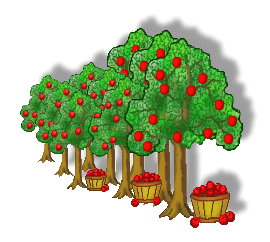 